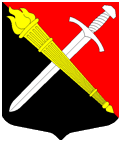 СОВЕТ ДЕПУТАТОВмуниципальное образование Тельмановское сельское поселение Тосненского района Ленинградской областиРЕШЕНИЕ № 12Принято советом депутатов «10» ноября 2022 годаО назначении на должность главы администрации муниципального образования Тельмановское сельское поселение Тосненского муниципального района Ленинградской областиВ соответствии с Федеральным законом от 06.10.2003 № 131-ФЗ «Об общих принципах организации местного самоуправления в Российской Федерации», Уставом муниципального образования Тельмановское сельское поселение Тосненского района Ленинградской области, решением совета депутатов муниципального образования Тельмановское сельское поселение Тосненского района Ленинградской области от 16.09.2022 № 6 "О проведении конкурса на замещение должности главы администрации муниципального образования Тельмановское сельское поселение Тосненского района Ленинградской области, назначаемого по контракту", на основании решения конкурсной комиссии по проведению конкурса на замещение должности главы администрации муниципального образования Тельмановское сельское поселение Тосненского района Ленинградской области, отраженного в протоколе № 3 от 10.10.2022 года третьего заседания конкурсной комиссии по отбору кандидатур на должность Главы администрации муниципального образования Тельмановское сельское поселение Тосненского района Ленинградской области,совет депутатов муниципального образования Тельмановское сельское поселение Тосненского района Ленинградской областиРЕШИЛ:1. Назначить на должность главы администрации муниципального образования Тельмановское сельское поселение Тосненского района Ленинградской области по контракту Крюкову Оксану Алексеевну с «14» ноября 2022 года на срок исполнения полномочий Совета депутатов муниципального образования Тельмановское сельское поселение Тосненского района Ленинградской области пятого созыва (до дня начала работы совета депутатов муниципального образования Тельмановское сельское поселение Тосненского района Ленинградской области шестого созыва). 2. Главе муниципального образования Тельмановское сельское поселение Тосненского района Ленинградской области заключить контракт с Крюковой Оксаной Алексеевной.3. В целях обеспечения выплаты денежного содержания главе администрации начиная с «14» ноября 2022г. по «31» декабря 2022г. осуществлять выплаты со статьи расходов «обеспечение функций органов местного самоуправления».Начиная с «01» января 2023г. осуществлять выплаты денежного содержания главы администрации со статьи «обеспечение деятельности главы администрации муниципального образования Тельмановское сельское поселение Тосненского района Ленинградской области».4. Аппарату по обеспечению деятельности совета депутатов муниципального образования Тельмановское сельское поселение Тосненского района Ленинградской области, опубликовать настоящее решение в порядке, предусмотренном Уставом муниципального образования Тельмановское сельское поселение.5. Настоящее решение вступает в силу с момента его официального опубликования.6. Контроль исполнения настоящего решения возложить на главу муниципального образования Тельмановское сельское поселение Тосненского муниципального района Ленинградской области.Глава муниципального образования 			                     С.А. Приходько